   The Six Slices of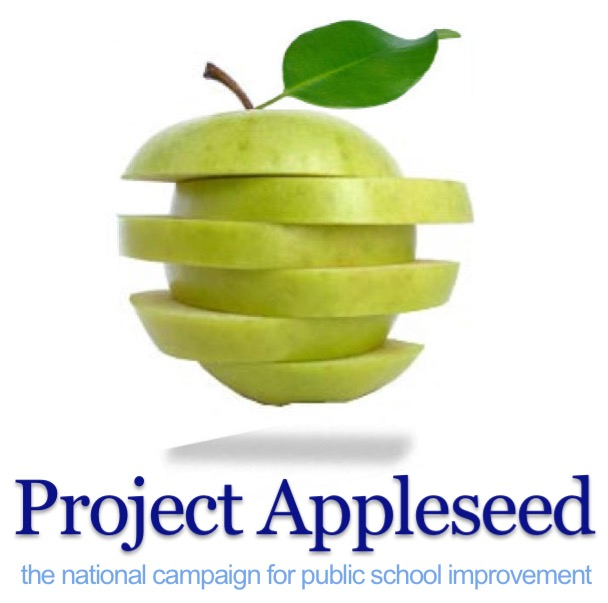 Parental Involvementtm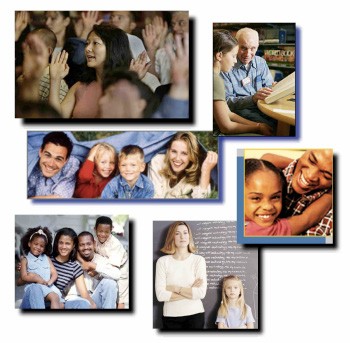 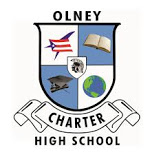 Olney Charter High School Proclamation & Certificates for School and ParentsProclamation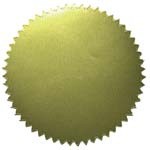 Olney Charter High SchoolNational Parental Involvement DayPublic School Volunteer WeekWhereas, Parent and community involvement is a significant factor in the success ofschools; andWhereas, During the past decade, school systems throughout the country have accepted the services of dedicated volunteers to assist professional educators, and these volunteers have offered their time, encouragement, and meaningful contact with students; andWhereas, By becoming a volunteer, parents and community members are providing an invaluable contribution to the education of our students; andWhereas, Volunteers are called upon to assist teachers and staff with the day-to-day activities involved in providing a balanced education for our students and are an important part of a team that strives to ensure that each and every one of our students succeeds; andWhereas, During the school year, approximately,                    volunteers are spending hours serving Olney Charter High School as chaperones, mentors, after-school tutors, club leaders, booster club members, PTA/PTO members, guest speakers, classroom helpers, and in countless other ways;Be It Therefore Resolved, That the Board of Education does hereby proclaim Project Appleseed’s  National Parental Involvement Day and Public School Volunteer Week in Olney Charter High School and sincerely appreciates our dedicated volunteers for sharing their time and talents with the children in our community.Signed                                                                      Title I Certification of Parental InvolvementOlney Charter High SchoolSection 1116 of the Every Student Succeeds Act of 2015As a component of the school-level parental involvement policy developed under Title I, Olney Charter High School has been provided with Project Appleseed’s school-parent compact, the Parental Involvement Pledge.  The Pledge outlines how parents will share the responsibility for improved student achievement and the means by which the school and parents will build and develop a partnership to help children achieve the State’s high standards.  Parent engagement through the use of the Parental Involvement Pledge and the Parental Involvement Report Card, satisfies the parental involvement mandates under Title I, Section 1116 of the Every Student Succeeds Act 2015, subsection D. Olney Charter High School has demonstrated Title I parental involvement compliance under the law:(d) SHARED RESPONSIBILITIES FOR HIGH STUDENT ACADEMIC ACHIEVEMENT- As a component of the school-level parental involvement policy developed under subsection (b), each school served under this part shall jointly develop with parents for all children served under this part a school-parent compact that outlines how parents, the entire school staff, and students will share the responsibility for improved student academic achievement and the means by which the school and parents will build and develop a partnership to help children achieve the State's high standards. Such compact shall —(1) describe the school's responsibility to provide high-quality curriculum and instruction in a supportive and effective learning environment that enables the children served under this part to meet the State's student academic achievement standards, and the ways in which each parent will be responsible for supporting their children's learning, such as monitoring attendance, homework completion, and television watching; volunteering in their child's classroom; and participating, as appropriate, in decisions relating to the education of their children and positive use of extracurricular time; and(2) address the importance of communication between teachers and parents on an ongoing basis through, at a minimum —Employing the Parental Involvement Pledge and Report Card at parent-teacher conferences in elementary schools, at least annually, during which the compact shall be discussed as the compact relates to the individual child's achievement;frequent reports to parents on their children's progress; andreasonable access to staff, opportunities to volunteer and participate in their child's class, and observation of classroom activities.Olney Charter High School has demonstrated Title I parental involvement compliance under the law.Signed,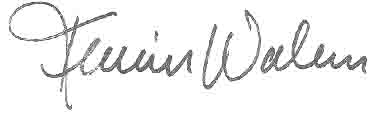 President & National Director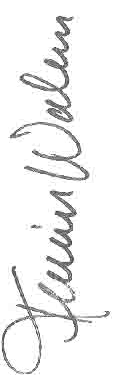 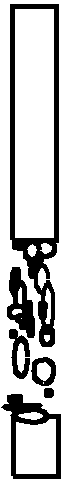 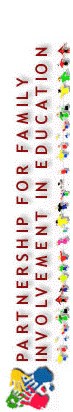 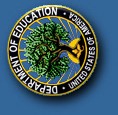 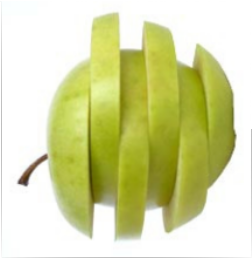 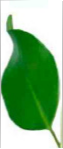 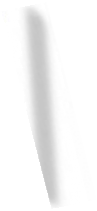 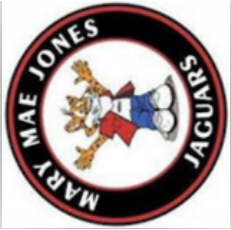 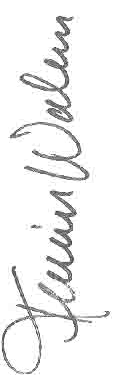 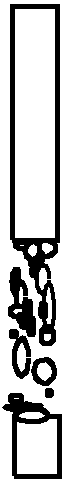 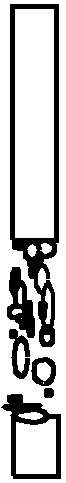 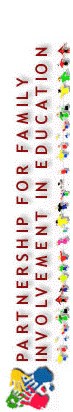 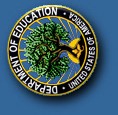 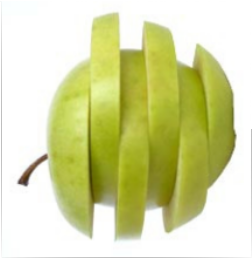 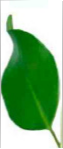 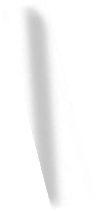 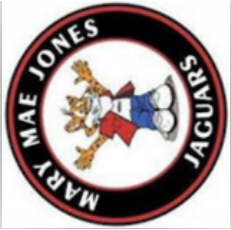 